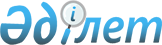 "2011-2013 жылдарға арналған облыстық бюджет туралы" Қызылорда облыстық мәслихатының 2010 жылғы 13 желтоқсандағы N 261 шешіміне өзгерістер мен толықтырулар енгізу туралы
					
			Күшін жойған
			
			
		
					Қызылорда облыстық мәслихатының 2011 жылғы 19 тамыздағы N 302 шешімі. Қызылорда облысының Әділет департаментінде 2011 жылы 27 тамызда N 4274 тіркелді. Күші жойылды - Қызылорда облыстық мәслихатының 2011 жылғы 06 желтоқсандағы N 330 шешімімен      Ескерту. Күші жойылды - Қызылорда облыстық мәслихатының 2011.12.06 N 330 шешімімен.      РҚАО ескертпесі:

      Мәтінде авторлық орфография және пунктуация сақталған.

      Қазақстан Республикасының 2008 жылғы 4 желтоқсандағы Бюджет кодексіне, "Қазақстан Республикасындағы жергілікті мемлекеттік басқару және өзін-өзі басқару туралы" 2001 жылғы 23 қаңтардағы Қазақстан Республикасы Заңының 6-бабының 1-тармағының 1) тармақшасына сәйкес Қызылорда облыстық мәслихаты ШЕШІМ ЕТЕДІ:



      1. "2011-2013 жылдарға арналған облыстық бюджет туралы" Қызылорда облыстық мәслихатының 2010 жылғы 13 желтоқсандағы N 261 шешіміне (нормативтік құқықтық актілердің мемлекеттік тіркеу Тізілімінде 4262 нөмірімен тіркелген, облыстық "Сыр бойы" газетінің 2011 жылғы 13 қаңтардағы 6-7 санында жарияланған) мынадай өзгерістер мен толықтырулар енгізілсін:



      1-тармақта:

      1) тармақшадағы:

      "98 296 590" деген сандар "96 929 471" деген сандармен ауыстырылсын;

      "8 572 058" деген сандар "7 059 344" деген сандармен ауыстырылсын;

      "408 484" деген сандар "554 079" деген сандармен ауыстырылсын;

      2) тармақшадағы:

      "99 235 032" деген сандар "97 867 913" деген сандармен ауыстырылсын;



      4-тармақта:

      1) тармақшадағы "157 176" деген сандар "127 954" деген сандармен ауыстырылсын;

      4) тармақшадағы "1 594 524" деген сандар "1 473 589" деген сандармен ауыстырылсын;

      5) тармақшадағы "2 354 141" деген сандар "2 353 661" деген сандармен ауыстырылсын;

      7) тармақшадағы "26 457" деген сандар "24 417" деген сандармен ауыстырылсын;

      8) тармақшадағы "204 242" деген сандар "203 753" деген сандармен ауыстырылсын;



      мынадай мазмұндағы 13), 14) тармақшалармен толықтырылсын:

      "13) Жалағаш ауданы бюджетіне білім беру мекемелерінің жылу беру маусымына дайындығына – 9 619 мың теңге;

      14) Қазалы ауданы бюджетіне бюджеттік мекемелердің жылу беру маусымына дайындығына - 10 800 мың теңге;";



      6-тармақта:

      6) тармақшадағы "48 814" деген сандар "26 131" деген сандармен ауыстырылсын;



      7-тармақта:

      "342 455" деген сандар "794 955" деген сандармен ауыстырылсын;



      аталған шешімнің 1-қосымшасы осы шешімнің қосымшасына сәйкес редакцияда жазылсын.



      2. Осы шешім 2011 жылғы 1 қаңтардан бастап қолданысқа енгізіледі және ресми жариялауға жатады.      Қызылорда облыстық

      мәслихатының XXXXII

      сессиясының төрағасы                           А. Қозбақов      Қызылорда облыстық

      мәслихатының хатшысы                           Н. Құдайбергенов      Қызылорда облыстық мәслихатының

      2011 жылғы "19" тамыздағы

      XXXXII сессиясының N 302 шешіміне

      1-қосымша      Қызылорда облыстық мәслихатының

      2010 жылғы "13" желтоқсандағы

      кезекті ХХХV сессиясының N 261 шешіміне

      1-қосымша        

2011 жылға арналған облыстық бюджет
					© 2012. Қазақстан Республикасы Әділет министрлігінің «Қазақстан Республикасының Заңнама және құқықтық ақпарат институты» ШЖҚ РМК
				СанатыСанатыСанатыСанатыСомасы, мың теңге
Сыныбы Сыныбы Сыныбы Iшкi сыныбы Iшкi сыныбы Атауы
1.Кірістер96 929 4711Салықтық түсімдер7 059 3441Табыс салығы2 703 7502Жеке табыс салығы2 703 7503Әлеуметтiк салық2 964 7411Әлеуметтік салық2 964 7415Тауарларға, жұмыстарға және қызметтерге салынатын ішкі салықтар1 390 8533Табиғи және басқа ресурстарды пайдаланғаны үшiн түсетiн түсiмдер1 390 8532Салықтық емес түсiмдер554 0791Мемлекеттік меншіктен түсетін түсімдер21 2721Мемлекеттік кәсіпорындардың таза кірісі бөлігіндегі түсімдер1 2805Мемлекет меншігіндегі мүлікті жалға беруден түсетін кірістер6 7006Бюджет қаражатын банк шоттарында орналастырғаны үшін сыйақылар (мүдделер)6 7857Мемлекеттік бюджеттен берілген кредиттер бойынша сыйақылар (мүдделер)6 5072Мемлекеттік бюджеттен қаржыландырылатын мемлекеттік мекемелердің тауарларды (жұмыстарды, қызметтерді) өткізуінен түсетін түсімдер5 9001Мемлекеттік бюджеттен қаржыландырылатын мемлекеттік мекемелердің тауарларды (жұмыстарды, қызметтерді) өткізуінен түсетін түсімдер5 9003Мемлекеттік бюджеттен қаржыландырылатын мемлекеттік мекемелер ұйымдастыратын мемлекеттік сатып алуды өткізуден түсетін ақша түсімдері4 9591Мемлекеттік бюджеттен қаржыландырылатын мемлекеттік мекемелер ұйымдастыратын мемлекеттік сатып алуды өткізуден түсетін ақша түсімдері4 9594Мемлекеттік бюджеттен қаржыландырылатын, сондай-ақ Қазақстан Республикасы Ұлттық Банкінің бюджетінен (шығыстар сметасынан) ұсталатын және қаржыландырылатын мемлекеттік мекемелер салатын айыппұлдар, өсімпұлдар, санкциялар, өндіріп алулар413 9321Мұнай секторы кәсіпорындарынан түсетін түсімдерді қоспағанда, мемлекеттік бюджеттен қаржыландырылатын, сондай-ақ Қазақстан Республикасы Ұлттық Банкінің бюджетінен (шығыстар сметасынан) ұсталатын және қаржыландырылатын мемлекеттік мекемелер салатын айыппұлдар, өсімпұлдар, санкциялар, өндіріп алулар413 9326Басқа да салықтық емес түсiмдер108 0161Басқа да салықтық емес түсiмдер108 0163Негізгі капиталды сатудан түсетін түсімдер3 7001Мемлекеттік мекемелерге бекітілген мемлекеттік мүлікті сату3 7001Мемлекеттік мекемелерге бекітілген мемлекеттік мүлікті сату3 7004Трансферттердің түсімдері89 312 3481Төмен тұрған мемлекеттiк басқару органдарынан алынатын трансферттер277 5332Аудандық (қалалық) бюджеттерден трансферттер277 5332Мемлекеттiк басқарудың жоғары тұрған органдарынан түсетiн трансферттер89 034 8151Республикалық бюджеттен түсетiн трансферттер89 034 815Функционалдық топФункционалдық топФункционалдық топФункционалдық топБюджеттік бағдарламалардың әкімшісіБюджеттік бағдарламалардың әкімшісіБюджеттік бағдарламалардың әкімшісіБағдарламаБағдарламаАтауы
2. Шығындар97 867 91301Жалпы сипаттағы мемлекеттiк қызметтер 1 442 994110Облыс мәслихатының аппараты116 448001Облыс мәслихатының қызметін қамтамасыз ету жөніндегі қызметтер 67 630003Мемлекеттік органдардың күрделі шығыстары48 818120Облыс әкімінің аппараты1 047 161001Облыс әкімінің қызметін қамтамасыз ету жөніндегі қызметтер 435 447002Ақпараттық жүйелер құру220 537003Жеке және заңды тұлғаларға "жалғыз терезе" қағидаты бойынша мемлекеттік қызметтер көрсететін халыққа қызмет орталықтарының қызметін қамтамасыз ету163 482004Мемлекеттік органдардың күрделі шығыстары189 445006Қазақстан Республикасы Президентінің "Байқоңыр" кешеніндегі арнаулы өкілінің аппараты38 250257Облыстың қаржы басқармасы177 462001Жергілікті бюджетті атқару және коммуналдық меншікті басқару саласындағы мемлекеттік саясатты іске асыру жөніндегі қызметтер83 522002Ақпараттық жүйелер құру8 481003Біржолғы талондарды беруді ұйымдастыру және біржолғы талондарды өткізуден түсетін сомаларды толық жиналуын қамтамасыз ету65 029009Коммуналдық меншікті жекешелендіруді ұйымдастыру1 821010Коммуналдық меншікке түскен мүлікті есепке алу, сақтау, бағалау және сату2 327013Мемлекеттік органдардың күрделі шығыстары16 282258Облыстың экономика және бюджеттік жоспарлау басқармасы101 923001Экономикалық саясатты, мемлекеттік жоспарлау жүйесін қалыптастыру мен дамыту және облысты баcқару саласындағы мемлекеттік саясатты іске асыру жөніндегі қызметтер99 274005Мемлекеттік органдардың күрделі шығыстары2 64902Қорғаныс970 853250Облыстың жұмылдыру дайындығы, азаматтық қорғаныс, авариялар мен дүлей апаттардың алдын алуды және жоюды ұйымдастыру басқармасы970 853001Жергілікті деңгейде жұмылдыру дайындығы, азаматтық қорғаныс, авариялар мен дүлей апаттардың алдын алуды және жоюды ұйымдастыру саласындағы мемлекеттік саясатты іске асыру жөніндегі қызметтер 37 928003Жалпыға бірдей әскери міндетті атқару шеңберіндегі іс-шаралар10 071005Облыстық ауқымдағы жұмылдыру дайындығы және жұмылдыру20 264006Облыстық ауқымдағы төтенше жағдайлардың алдын алу және оларды жою499 266007Аумақтық қорғанысты дайындау және облыстық ауқымдағы аумақтық қорғанысы7 324113Жергілікті бюджеттерден берілетін ағымдағы нысаналы трансферттер396 00003Қоғамдық тәртіп, қауіпсіздік, құқықтық, сот, қылмыстық-атқару қызметі3 901 407252Облыстық бюджеттен қаржыландырылатын атқарушы ішкі істер органы3 584 153001Облыс аумағында қоғамдық тәртіпті және қауіпсіздікті сақтауды қамтамасыз ету саласындағы мемлекеттік саясатты іске асыру жөніндегі қызметтер 3 196 381003Қоғамдық тәртіпті қорғауға қатысатын азаматтарды көтермелеу 2 000006Мемлекеттік органдардың күрделі шығыстары310 803013Белгілі тұратын жері және құжаттары жоқ адамдарды орналастыру қызметтері35 492014Әкімшілік тәртіппен тұтқындалған адамдарды ұстауды ұйымдастыру25 364016"Мак" операциясын өткізу2 697018Қоғамдық тәртiптi сақтау және қауiпсiздiктi қамтамасыз етуге берілетін ағымдағы нысаналы трансферттер590019Көші-кон полициясының қосымша штаттық санын материалдық-техникалық жарақтандыру және ұстау, оралмандарды құжаттандыру7 663020Оралмандарды уақытша орналастыру орталығын және Оралмандарды бейімдеу мен біріктіру орталығын материалдық-техникалық жарақтандыру және ұстау3 163271Облыстың құрылыс басқармасы317 254003Ішкі істер органдарының объектілерін дамыту317 25404Бiлiм беру14 153 908261Облыстың білім басқармасы7 117 827001Жергілікті деңгейде білім беру саласындағы мемлекеттік саясатты іске асыру жөніндегі қызметтер94 714003Арнайы білім беретін оқу бағдарламалары бойынша жалпы білім беру723 435004Білім берудің мемлекеттік облыстық мекемелерінде білім беру жүйесін ақпараттандыру57 679005Білім берудің мемлекеттік облыстық мекемелер үшін оқулықтар мен оқу-әдiстемелiк кешендерді сатып алу және жеткізу116 507006Мамандандырылған білім беру ұйымдарында дарынды балаларға жалпы білім беру415 313007Облыстық ауқымда мектеп олимпиадаларын, мектептен тыс іс-шараларды және конкурстар өткізу41 256010Кадрлардың біліктілігін арттыру және оларды қайта даярлау121 809011Балалар мен жеткіншектердің психикалық денсаулығын зерттеу және халыққа психологиялық-медициналық-педагогикалық консультациялық көмек көрсету94 912012Дамуында проблемалары бар балалар мен жеткіншектердің оңалту және әлеуметтік бейімдеу 160 115013Мемлекеттік органдардың күрделі шығыстары670018Жаңадан іске қосылатын білім беру объектілерін ұстауға аудандар (облыстық маңызы бар қалалар) бюджеттеріне берілетін ағымдағы нысаналы трансферттер132 411019Облыстық мемлекеттік білім беру мекемелеріне жұмыстағы жоғары көрсеткіштері үшін гранттарды табыс ету4 550024Техникалық және кәсіптік білім беру ұйымдарында мамандар даярлау1 152 203025Орта білімнен кейінгі білім беру ұйымдарында мамандар даярлау1 098 276027Мектепке дейінгі білім беру ұйымдарында мемлекеттік білім беру тапсырыстарын іске асыруға аудандардың (облыстық маңызы бар қалалардың) бюджеттеріне берілетін ағымдағы нысаналы трансферттер317 738033Жетім баланы (жетім балаларды) және ата-аналарының қамқорынсыз қалған баланы (балаларды) күтіп-ұстауға асыраушыларына ай сайынғы ақшалай қаражат төлемдеріне аудандардың (облыстық маңызы бар қалалардың) бюджеттеріне республикалық бюджеттен берілетін ағымдағы нысаналы трансферттер148 781034Техникалық және кәсіптік білім беретін оқу орындарында оқу-өндірістік шеберханаларды, зертханаларды жаңарту және қайта жабдықтау25 000035Педагогикалық кадрлардың біліктілігін арттыру үшін оқу жабдығын сатып алу28 000042Үйде оқытылатын мүгедек балаларды жабдықпен, бағдарламалық қамтыммен қамтамасыз етуге аудандардың (облыстық маңызы бар қалалардың) бюджеттеріне республикалық бюджеттен берілетін ағымдағы нысаналы трансферттер107 745045Республикалық бюджеттен аудандық бюджеттерге (облыстық маңызы бар қалаларға) мектеп мұғалімдеріне және мектепке дейінгі ұйымдардың тәрбиешілеріне біліктілік санаты үшін қосымша ақының көлемін ұлғайтуға берілетін ағымдағы нысаналы трансферттер258 530047Өндірістік оқытуды ұйымдастыру үшін техникалық және кәсіптік білім беретін ұйымдардың өндірістік оқыту шеберлеріне қосымша ақыны белгілеуге 25 908048Аудандардың (облыстық маңызы бар қалалардың) бюджеттеріне негізгі орта және жалпы орта білім беретін мемлекеттік мекемелердегі физика, химия, биология кабинеттерін оқу жабдығымен жарақтандыруға берілетін ағымдағы нысаналы трансферттер122 910052Жұмыспен қамту - 2020 бағдарламасын іске асыру шеңберінде кадрлардың біліктілігін арттыру, даярлау және қайта даярлау1 531 321058Аудандардың (облыстық маңызы бар қалалардың) бюджеттеріне бастауыш, негізгі орта және жалпы орта білім беретін мемлекеттік мекемелерде лингафондық және мультимедиалық кабинеттер құруға берілетін ағымдағы нысаналы трансферттер149 607113Жергілікті бюджеттерден берілетін ағымдағы нысаналы трансферттер 188 437260Облыстың туризм, дене тәрбиесі және спорт басқармасы 1 262 424006Балалар мен жасөспірімдерге спорт бойынша қосымша білім беру1 040 504007Мамандандырылған бiлiм беру ұйымдарында спорттағы дарынды балаларға жалпы бiлiм беру221 920253Облыстың денсаулық сақтау басқармасы387 354003Кадрлардың біліктілігін арттыру және оларды қайта даярлау43 993034Денсаулық сақтау жүйесінің мемлекеттік білім беру ұйымдарының күрделі шығыстары29 499043Техникалық және кәсіптік, орта білімнен кейінгі білім беру мекемелерінде мамандар даярлау313 862252Облыстық бюджеттен қаржыландырылатын атқарушы ішкі істер органы57 481007Кадрлардың біліктілігін арттыру және оларды қайта даярлау57 481271Облыстың құрылыс басқармасы5 328 822008Білім беру объектілерін салуға және реконструкциялауға аудандар облыстық бюджеттен (облыстық маңызы бар қалалар) бюджеттеріне берілетін нысаналы даму трансферттер 381 314037Білім беру объектілерін салу және реконструкциялау4 947 50805Денсаулық сақтау19 315 230253Облыстың денсаулық сақтау басқармасы15 771 533001Жергілікті деңгейде денсаулық сақтау саласындағы мемлекеттік саясатты іске асыру жөніндегі қызметтер86 356005Жергілікті денсаулық сақтау ұйымдары үшін қанды, оның құрамдарын және дәрілерді өндіру182 430006Ана мен баланы қорғау жөніндегі қызметтер76 945007Салауатты өмір салтын насихаттау87 660008Қазақстан Республикасында ЖҚТБ індетінің алдын алу және қарсы күрес жөніндегі іс-шараларды іске асыру13 537009Туберкулезден, жұқпалы және психикалық аурулардан және жүйкесі бұзылуынан, соның ішінде жүйкеге әсер ететін заттарды қолданылуымен байланысты зардап шегетін адамдарға медициналық көмек көрсету4 164 207010Республикалық бюджет қаражатынан көрсетілетін медициналық көмекті қоспағанда, халыққа амбулаторлық-емханалық көмек көрсету6 532 930011Жедел медициналық көмек көрсету және санитарлық авиация1 168 556013Патологоанатомиялық союды жүргізу21 769014Халықтың жекелеген санаттарын амбулаториялық деңгейде дәрілік заттармен және мамандандырылған балалар және емдік тамақ өнімдерімен қамтамасыз ету786 048016Азаматтарды елді мекеннің шегінен тыс емделуге тегін және жеңілдетілген жол жүрумен қамтамасыз ету30 429017Шолғыншы эпидемиологиялық қадағалау жүргізу үшін тест-жүйелерін сатып алу954018Денсаулық сақтау саласындағы ақпараттық талдамалық қызметі21 973019Туберкулез ауруларын туберкулез ауруларына қарсы препараттарымен қамтамасыз ету106 312020Диабет ауруларын диабетке қарсы препараттарымен қамтамасыз ету43 866022Бүйрек функциясының созылмалы жеткіліксіздігі, миастениямен ауыратын науқастарды, сондай-ақ бүйрегі транспланттаудан кейінгі науқастарды дәрілік заттармен қамтамасыз ету 108 528026Гемофилиямен ауыратын ересек адамдарды емдеу кезінде қанның ұюы факторлармен қамтамасыз ету223 980027Халыққа иммунды алдын алу жүргізу үшін вакциналарды және басқа иммундық-биологиялық препараттарды орталықтандырылған сатып алу647 237029Облыстық арнайы медициналық жабдықтау базалары21 846030Мемлекеттік денсаулық сақтау органдарының күрделі шығыстары5 186033Денсаулық сақтаудың медициналық ұйымдарының күрделі шығыстары1 427 458036Жіті миокард инфаркт сырқаттарын тромболитикалық препараттармен қамтамасыз ету13 326271Облыстың құрылыс басқармасы3 543 697038Денсаулық сақтау объектілерін салу және реконструкциялау3 543 69706Әлеуметтiк көмек және әлеуметтiк қамсыздандыру2 443 819256Облыстың жұмыспен қамтуды үйлестіру және әлеуметтік бағдарламалар басқармасы1 668 589001Жергілікті деңгейде облыстың жұмыспен қамтуды қамтамасыз ету үшін және әлеуметтік бағдарламаларды іске асыру саласындағы мемлекеттік саясатты іске асыру жөніндегі қызметтер90 668002Жалпы үлгідегі медициналық-әлеуметтік мекемелерде (ұйымдарда) қарттар мен мүгедектерге арнаулы әлеуметтік қызметтер көрсету193 253003Мүгедектерге әлеуметтік қолдау көрсету107 277007Мемлекеттік органдардың күрделі шығыстары3 812011Жәрдемақыларды және басқа да әлеуметтік төлемдерді есептеу, төлеу мен жеткізу бойынша қызметтерге ақы төлеу6013Психоневрологиялық медициналық-әлеуметтік мекемелерде (ұйымдарда) психоневрологиялық аурулармен ауыратын мүгедектер үшін арнаулы әлеуметтік қызметтер көрсету352 938014Оңалту орталықтарында қарттарға, мүгедектерге, оның ішінде мүгедек балаларға арнаулы әлеуметтік қызметтер көрсету 121 880015Психоневрологиялық медициналық-әлеуметтік мекемелерде (ұйымдарда) жүйкесі бұзылған мүгедек балалар үшін арнаулы әлеуметтік қызметтер көрсету207 534017Аудандар (облыстық маңызы бар қалалар) бюджеттеріне арнаулы әлеуметтік қызметтер стандарттарын енгізуге берілетін ағымдағы нысаналы трансферттер87 200018Республикалық бюджеттен берілетін нысаналы трансферттер есебiнен үкіметтік емес секторда мемлекеттік әлеуметтік тапсырысты орналастыру31 015026Аудандар (облыстық маңызы бар қалалар) бюджеттеріне медициналық-әлеуметтік мекемелерде күндіз емделу бөлімшелері желісін дамытуға берілетін ағымдағы нысаналы трансферттер1 881037Жұмыспен қамту - 2020 бағдарламасының іс-шараларын іске асыруға республикалық бюджеттен аудандардың (облыстық маңызы бар қалалардың) бюджеттеріне нысаналы ағымдағы трансферттері210 892113Жергілікті бюджеттерден берілетін ағымдағы нысаналы трансферттер 260 233261Облыстың білім басқармасы294 704015Жетiм балаларды, ата-анасының қамқорлығынсыз қалған балаларды әлеуметтік қамсыздандыру256 288037Әлеуметтік сауықтандыру38 416265Облыстың кәсіпкерлік және өнеркәсіп басқармасы23 845018Жұмыспен қамту -2020 бағдарламасына қатысушыларды кәсіпкерлікке оқыту23 845271Облыстың құрылыс басқармасы456 681039Әлеуметтік қамтамасыз ету объектілерін салу және реконструкциялау456 68107Тұрғын үй-коммуналдық шаруашылық10 292 726271Облыстың құрылыс басқармасы2 870 227014Аудандардың (облыстық маңызы бар қалалардың) бюджеттеріне мемлекеттік коммуналдық тұрғын үй қорының тұрғын үйлерін салуға және (немесе) сатып алуға республикалық бюджеттен берілетін нысаналы даму трансферттері586 000024Аудандардың (облыстық маңызы бар қалалардың) бюджеттеріне мемлекеттік коммуналдық тұрғын үй қорының тұрғын үйлерін салуға және (немесе) сатып алуға облыстық бюджеттен берілетін нысаналы даму трансферттері622 742027Аудандардың (облыстық маңызы бар қалалардың) бюджеттеріне инженерлік-коммуникациялық инфрақұрылымды дамытуға, жайластыруға және (немесе) сатып алуға республикалық бюджеттен берілетін нысаналы даму трансферттері1 125 000030Коммуналдық шаруашылық объектілерін дамыту100 000031Аудандардың (облыстық маңызы бар қалалардың) бюджеттеріне инженерлік-коммуникациялық инфрақұрылымды дамытуға, жайластыруға және (немесе) сатып алуға облыстық бюджеттен берілетін нысаналы даму трансферттері13 777056Жұмыспен қамту - 2020 бағдарламасы шеңберінде инженерлік коммуникациялық инфрақұрылымдардың дамуына аудандардың (облыстық маңызы бар қалалардың) бюджеттеріне республикалық бюджеттен нысаналы даму трансферттері422 708279Облыстың Энергетика және коммуналдық шаруашылық басқармасы7 422 499001Жергілікті деңгейде энергетика және коммуналдық шаруашылық саласындағы мемлекеттік саясатты іске асыру жөніндегі қызметтер55 413005Мемлекеттік органдардың күрделі шығыстары1 189010Аудандардың (облыстық маңызы бар қалалардың) бюджеттеріне сумен жабдықтау жүйесін дамытуға республикалық бюджеттен берілетін нысаналы даму трансферттер5 124 041012Аудандардың (облыстық маңызы бар қалалардың) бюджеттеріне сумен жабдықтау жүйесін дамытуға облыстық бюджеттен берілетін нысаналы даму трансферттер292 007014Аудандар (облыстық маңызы бар қалалар) бюджеттеріне коммуналдық шаруашылықты дамытуға арналған нысаналы трансферттері465 460113Жергілікті бюджеттерден берілетін ағымдағы нысаналы трансферттер 1 484 38908Мәдениет, спорт, туризм және ақпараттық кеңістiк3 202 604Облыстың мәдениет басқармасы1 311 291001Жергiлiктi деңгейде мәдениет саласындағы мемлекеттік саясатты іске асыру жөніндегі қызметтер57 038003Мәдени-демалыс жұмысын қолдау222 148005Тарихи-мәдени мұралардың сақталуын және оған қол жетімді болуын қамтамасыз ету199 708007Театр және музыка өнерін қолдау355 424008Облыстық кітапханалардың жұмыс істеуін қамтамасыз ету113 309011Мемлекеттік органдардың күрделі шығыстары12 808113Жергілікті бюджеттерден берілетін ағымдағы нысаналы трансферттер 350 856Облыстың туризм, дене тәрбиесі және спорт басқармасы 765 080001Жергілікті деңгейде туризм, дене шынықтыру және спорт саласындағы мемлекеттік саясатты іске асыру жөніндегі қызметтер133 580003Облыстық деңгейінде спорт жарыстарын өткізу27 481004Әртүрлi спорт түрлерi бойынша облыстық құрама командаларының мүшелерiн дайындау және олардың республикалық және халықаралық спорт жарыстарына қатысуы597 854010Мемлекеттік органдардың күрделі шығыстары2 915013Туристік қызметті реттеу3 250Облыстың мұрағаттар және құжаттама басқармасы136 840001Жергілікті деңгейде мұрағат ісін басқару жөніндегі мемлекеттік саясатты іске асыру жөніндегі қызметтер 19 227002Мұрағат қорының сақталуын қамтамасыз ету115 913005Мемлекеттік органдардың күрделі шығыстары1 700Облыстың тілдерді дамыту басқармасы40 975001Жергілікті деңгейде тілдерді дамыту саласындағы мемлекеттік саясатты іске асыру жөніндегі қызметтер 25 681002Мемлекеттiк тiлдi және Қазақстан халықтарының басқа да тiлдерін дамыту13 956003Мемлекеттік органдардың күрделі шығыстары1 338Облыстың ішкі саясат басқармасы381 709001Жергілікті деңгейде мемлекеттік, ішкі саясатты іске асыру жөніндегі қызметтер94 393003Жастар саясаты саласында өңірлік бағдарламаларды іске асыру19 106005Мемлекеттік органдардың күрделі шығыстары423007Мемлекеттік ақпараттық саясат жүргізу жөніндегі қызметтер 208 704113Жергілікті бюджеттерден берілетін ағымдағы нысаналы трансферттер 59 083Облыстың құрылыс басқармасы566 709016Мәдениет объектілерін дамыту553 016017Спорт объектілерін дамыту13 69309Отын-энергетика кешенi және жер қойнауын пайдалану1 931 748279Облыстың Энергетика және коммуналдық шаруашылық басқармасы1 931 748007Жылу-энергетикалық жүйені дамыту1 925 764011Жылу-энергетикалық жүйені дамытуға аудандар (облыстық маңызы бар қалалар) бюджеттеріне нысаналы даму трансферттері5 98410Ауыл, су, орман, балық шаруашылығы, ерекше қорғалатын табиғи аумақтар, қоршаған ортаны және жануарлар дүниесін қорғау, жер қатынастары5 058 139255Облыстың ауыл шаруашылығы басқармасы3 749 413001Жергілікті деңгейде ауыл шаруашылығы саласындағы мемлекеттік саясатты іске асыру жөніндегі қызметтер68 822002Тұқым шаруашылығын қолдау183 674003Мемлекеттік органдардың күрделі шығыстары2 771004Ауыл шаруашылығының ақпараттық-маркетингтік жүйесін дамыту8 739009Ауыз сумен жабдықтаудың баламасыз көздерi болып табылатын сумен жабдықтаудың аса маңызды топтық жүйелерiнен ауыз су беру жөніндегі қызметтердің құнын субсидиялау404 939010Асыл тұқымды мал шаруашылығын мемлекеттік қолдау 270 186011Өндірілетін ауыл шаруашылығы дақылдарының шығындылығы мен сапасын арттыруды мемлекеттік қолдау720 060013Мал шаруашылығы өнімдерінің өнімділігін және сапасын арттыруды субсидиялау82 774014Ауыл шаруашылығы тауарларын өндірушілерге су жеткізу бойынша көрсетілетін қызметтердің құнын субсидиялау253 884016Жеміс-жидек дақылдарының және жүзімнің көп жылдық көшеттерін отырғызу және өсіруді қамтамасыз ету 58 681018Пестицидтерді (улы химикаттарды) залалсыздандыру1 354020Көктемгі егіс және егін жинау жұмыстарын жүргізу үшін қажетті жанар-жағар май және басқа да тауар-материалдық құндылықтарының құнын арзандату1 180 851026Аудандар (облыстық маңызы бар қалалар) бюджеттеріне эпизоотияға қарсы іс-шаралар жүргізуге берілетін ағымдағы нысаналы трансферттер296 816028Уақытша сақтау пунктына ветеринариялық препараттарды тасымалдау бойынша қызмет көрсету 4 455029Ауыл шаруашылық дақылдарының зиянды организмдеріне қарсы күрес жөніндегі іс- шаралар10 070031Ауыл шаруашылығы жануарларын бірдейлендіруді жүргізу үшін ветеринариялық мақсаттағы бұйымдар мен атрибуттарды, жануарға арналған ветеринариялық паспортты орталықтандырып сатып алу және оларды аудандардың (облыстық маңызы бар қалалардың) жергілікті атқарушы органдарына тасымалдау (жеткізу)124 406099Аудандардың (облыстық маңызы бар қалалардың) бюджеттеріне ауылдық елді мекендер саласының мамандарын әлеуметтік қолдау шараларын іске асыру үшін берілетін ағымдағы нысаналы трансферттер60 025113Жергілікті бюджеттерден берілетін ағымдағы нысаналы трансферттер 16 906254Облыстың табиғи ресурстар және табиғат пайдалануды реттеу басқармасы1 266 679001Жергілікті деңгейде қоршаған ортаны қорғау саласындағы мемлекеттік саясатты іске асыру жөніндегі қызметтер56 236002Су қорғау аймақтары мен су объектiлерi белдеулерiн белгiлеу18 629005Ормандарды сақтау, қорғау, молайту және орман өсiру706 369006Жануарлар дүниесін қорғау 823008Қоршаған ортаны қорғау бойынша іс-шаралар 474 248013Мемлекеттік органдардың күрделі шығыстары414114Жергілікті бюджеттерден берілетін нысаналы даму трансферттері9 960251Облыстың жер қатынастары басқармасы42 047001Облыс аумағында жер қатынастарын реттеу саласындағы мемлекеттік саясатты іске асыру жөніндегі қызметтер 30 780002Ақпараттық жүйелер құру1 560003Жер қатынастарын реттеу8 553010Мемлекеттік органдардың күрделі шығыстары1 15411Өнеркәсіп, сәулет, қала құрылысы және құрылыс қызметі204 604267Облыстың мемлекеттік сәулет-құрылыс бақылауы басқармасы55 793001Жергілікті деңгейде мемлекеттік сәулет-құрылыс бақылау саласындағы мемлекеттік саясатты іске асыру жөніндегі қызметтер50 009003Мемлекеттік органдардың күрделі шығыстары5 784271Облыстың құрылыс басқармасы65 894001Жергілікті деңгейде құрылыс саласындағы мемлекеттік саясатты іске асыру жөніндегі қызметтер62 578005Мемлекеттік органдардың күрделі шығыстары3 316272Облыстың сәулет және қала құрылысы басқармасы82 917001Жергілікті деңгейде сәулет және қала құрылысы саласындағы мемлекеттік саясатты іске асыру жөніндегі қызметтер31 569003Ақпараттық жүйелер құру44 453004Мемлекеттік органдардың күрделі шығыстары6 89512Көлiк және коммуникация3 487 096268Облыстың жолаушылар көлігі және автомобиль жолдары басқармасы3 487 096001Жергілікті деңгейде көлік және коммуникация саласындағы мемлекеттік саясатты іске асыру жөніндегі қызметтер48 708002Көлік инфрақұрылымын дамыту33 059003Автомобиль жолдарының жұмыс істеуін қамтамасыз ету179 029005Әлеуметтiк маңызы бар ауданаралық (қалааралық) қатынастар бойынша жолаушылар тасымалын демеу қаржыландыру16 525007Көлік инфрақұрылымын дамытуға аудандар (облыстық маңызы бар қалалар) бюджеттеріне берілетін нысаналы даму трансферттері367 898008Аудандық (облыстық маңызы бар қалалар) бюджеттеріне аудандық маңызы бар автомобиль жолдарын (қала көшелерін) күрделі және орташа жөндеуден өткізуге берілетін ағымдағы нысаналы трансферттер2 796 237011Мемлекеттік органдардың күрделі шығыстары37 976113Жергілікті бюджеттерден берілетін ағымдағы нысаналы трансферттер 7 66413Басқалар2 719 861265Облыстың кәсіпкерлік және өнеркәсіп басқармасы1 164 282001Жергілікті деңгейде кәсіпкерлікті және өнеркәсіпті дамыту саласындағы мемлекеттік саясатты іске асыру жөніндегі қызметтер63 234002Мемлекеттік органдардың күрделі шығыстары1 074004"Бизнестің жол картасы - 2020" бағдарламасы шеңберінде жеке кәсіпкерлікті қолдау380 058007Индустриялық-инновациялық даму стратегиясын іске асыру1 088014"Бизнестің жол картасы - 2020" бағдарламасы шеңберінде кредиттер бойынша проценттік ставкаларды субсидиялау150 228015"Бизнестің жол картасы - 2020" бағдарламасы шеңберінде шағын және орта бизнеске кредиттерді ішінара кепілдендіру529 578016"Бизнестің 2020 жылға дейінгі жол картасы" бағдарламасы шеңберінде бизнес жүргізуді сервистік қолдау39 022256Облыстың жұмыспен қамтуды үйлестіру және әлеуметтік бағдарламалар басқармасы117 000009Республикалық бюджеттен аудандардың (облыстық маңызы бар қалалар) бюджеттеріне "Бизнестің жол картасы - 2020" бағдарламасы шеңберінде жеке кәсіпкерлікті қолдауға берілетін нысаналы ағымдағы трансферттер117 000257Облыстың қаржы басқармасы794 955012Облыстық жергілікті атқарушы органының резервi794 955271Облыстың құрылыс басқармасы643 624051"Бизнестің жол картасы - 2020" бағдарламасы шеңберінде индустриялық инфрақұрылымды дамыту643 62414Борышқа қызмет көрсету2 255257Облыстың қаржы басқармасы2 255016Жергілікті атқарушы органдардың республикалық бюджеттен қарыздар бойынша сыйақылар мен өзге де төлемдерді төлеу бойынша борышына қызмет көрсету 2 25515Трансферттер28 740 669257Облыстың қаржы басқармасы28 740 669007Субвенциялар27 941 121011Нысаналы пайдаланылмаған (толық пайдаланылмаған) трансферттерді қайтару209 440017Нысаналы мақсатқа сай пайдаланылмаған нысаналы трансферттерді қайтару265024Мемлекеттік органдардың функцияларын мемлекеттік басқарудың төмен тұрған деңгейлерінен жоғарғы деңгейлерге беруге байланысты жоғары тұрған бюджеттерге берілетін ағымдағы нысаналы трансферттер589 8433.Таза бюджеттік кредит беру809 013Бюджеттік кредиттер1 541 95207Тұрғын үй-коммуналдық шаруашылық1 147 000271Облыстың құрылыс басқармасы1 147 000009Аудандардың (облыстық маңызы бар қалалардың) бюджеттеріне тұрғын үй салуға және (немесе) сатып алуға кредит беру1 147 00010Ауыл, су, орман, балық шаруашылығы, ерекше қорғалатын табиғи аумақтар, қоршаған ортаны және жануарлар дүниесін қорғау, жер қатынастары394 95210255Облыстың ауыл шаруашылығы басқармасы394 952025Ауылдық елді мекендердің әлеуметтік саласының мамандарын әлеуметтік қолдау шараларын іске асыру үшін жергілікті атқарушы органдарға берілетін бюджеттік кредиттер194 952037Жұмыспен қамту 2020 бағдарламасы шеңберінде ауылда кәсіпкерліктің дамуына ықпал ету200 000Бюджеттік кредиттерді өтеу732 9395Бюджеттік кредиттерді өтеу732 93901Бюджеттік кредиттерді өтеу732 9391Мемлекеттік бюджеттен берілген бюджеттік кредиттерді өтеу732 9394. Қаржы активтерімен жасалатын операциялар бойынша сальдо1 000 000Қаржы активтерін сатып алу1 000 00013Басқалар1 000 000257Облыстың қаржы басқармасы1 000 000005Заңды тұлғалардың жарғылық капиталын қалыптастыру немесе ұлғайту1 000 0005. Бюджет тапшылығы (профициті) -2 747 4556. Бюджет тапшылығын қаржыландыру (профицитті пайдалану) 2 747 455Қарыздар түсімі1 501 9527Қарыздар түсімі1 501 95201Мемлекеттік ішкі қарыздар 1 501 9522Қарыз алу келісім-шарттары1 501 952Қарыздарды өтеу611 39416Қарыздарды өтеу611 394257Облыстың қаржы басқармасы611 394015Жергілікті атқарушы органның жоғары тұрған бюджет алдындағы борышын өтеу611 3948Бюджет қаражаттарының пайдаланылатын қалдықтары1 856 89701Бюджет қаражаты қалдықтары1 856 8971Бюджет қаражатының бос қалдықтары1 856 897